Toni Innauer begeistert bei Pöttinger-EventLandtechnikhersteller als attraktiver ArbeitgeberErleben und Lernen hat viele Facetten beim Landtechnikhersteller Pöttinger in Grieskirchen. Eine davon ist es, erfolgreiche Menschen kennenzulernen. Ende Oktober hat Toni Innauer beim MitarbeiterInnen-Event zum Thema „Führungskraft als Coach“ die Zuhörer begeistert. Bei der anschließenden Signierstunde konnten der Olympiasieger, Sportmanager und Erfolgsautor hautnah erlebt werden. „Es ist schon sehr beeindruckend, den ehemaligen Olympiasieger Toni Innauer zu hören und mit ihm persönlich sprechen zu können“, freut sich eine Mitarbeiterin.Modernster ArbeitgeberViele Aktivitäten, die einen modernen Arbeitgeber ausmachen, führen zu einer sehr hohen Mitarbeiterzufriedenheit. Dies zeigt sich auch in einer durchschnittlichen Betriebszugehörigkeit von 13,3 Jahren. Die Berufswelt ist ausgerichtet auf neue Organisationsformen mit Gestaltungsmöglichkeiten und Freiräume für die MitarbeiterInnen. Modernste AnlagenPöttinger setzt auf den Standort Österreich und investiert laufend in den Ausbau und Modernisierung seiner Werke. Die Innovationskraft wird international mit vielen Auszeichnungen gewürdigt. Landmaschinen sind heute Hightech-Geräte, die mit Elektronik, Sensoren und GPS-Steuerung ausgestattet sind, die man sonst nur in der Automobilbranche findet. Innovation lebt als Philosophie, die sich sowohl bei den Maschinen, als auch bei der neuen, modernen Ausrichtung der Arbeitsplätze und Arbeitsorganisation zeigt. „Wir legen sowohl im Büro- als auch im Produktionsbereich sehr hohen Wert auf gesunde Arbeitsplätze.“ betont Herbert Wagner, Vice President Human Resources & IT.Pöttinger Landtechnik beschäftigt weltweit 1.700 MitarbeiterInnen, davon ca. 1.000 in Grieskirchen. Mit innovativer Landtechnik leistet das Unternehmen einen wertvollen Beitrag zur Ernährung der wachsenden Weltbevölkerung – als Nebenprodukt entsteht dabei auch eine gepflegte Landschaft.Pöttinger ist ständig auf der Suche nach Menschen, die weiter denken: Werden auch Sie Teil des erfolgreichen Teams. Job-Angebote finden Sie auf der Homepage unter www.poettinger.at.Bildervorschau: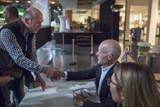 Toni Innauer signiert bei der Mitarbeiter-Veranstaltung sein Buchhttps://www.poettinger.at/de_at/Newsroom/Pressebild/3973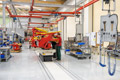 Modernste Arbeitsplätzehttps://www.poettinger.at/de_at/Newsroom/Pressebild/3974